* Obligatoire                                  Joindre obligatoirement un RIB S'il vous plaît remplissez cette partie que si vous n'avez pas de compte bancaire français.En vue de simplifier et d’accélérer le traitement des paiements transfrontaliers toutes les informations suivantes sont nécessaires à l’identification très précise du titulaire du compte, de sa banque et de son pays d’origine. Il est donc important de remplir ce formulaire et de joindre en complément un document officiel de votre banque récapitulant vos coordonnées ci-dessous. Please complete this part if you do not have a French bank account.To simplify and expedite cross-border payments the following information is necessary for very precise identification of the account holder, its bank and its country of origin. It is therefore important to complete this form - and enclose an official document from your bank with your contact details below.*  Eléments obligatoires pour compte bancaire à l’étranger. Sans ces éléments, aucun virement ne sera possible! * Elements required for Bank account abroad. Without these elements, no transfer is possible!Information des personnes : Les données à caractère personnel recueillies à partir de ce formulaire sont collectées et traitées, par le service financier et comptable de l’ENS-PSL pour les finalités suivantes : gestion budgétaire, financière et comptable de l'ENS-PSL (y compris le remboursement des indemnités et frais de mission pour les déplacements professionnels), gestion et suivi des contrats et marchés, gestion d’une base fournisseurs/clients.Le fondement juridique est la réglementation applicable en matière de gestion budgétaire et comptable publique (décret n°2012-1246 du 7 novembre 2012) et l’intérêt légitime poursuivi par l’ENS-PSL pour la base de données fournisseurs/clients, la base budgétaire et le suivi administratif des contrats et marchés (article 6 (1) f du règlement européen 2016/679 - RGPD). Aucun transfert de données hors de l'Union européenne n'est réalisé. En fonction de leurs besoins respectifs, sont destinataires de tout ou partie des données : les personnels autorisés de l’ENS-PSL.La durée de conservation des données à caractère personnel est conforme aux prescriptions des durées d’utilité administrative issues de la réglementation (10 ans à compter de l’enregistrement de l’écriture ou de la fin d’exécution du marché). Vous disposez des droits d’opposition, d’accès et de rectification de vos données, d’effacement et d’utilisation restreinte lorsque vos données ne sont pas nécessaires ou ne sont plus utiles.La Déléguée à la Protection des Données peut être contactée pour toute question. Vous pouvez exercer ces droits en vous adressant au service financier et comptable à l’adresse creation.fournisseur@ens.psl.eu ou l’adresse : donnees.personnelles@ens.psl.euTOUT DOSSIER INCOMPLET OU FICHE MANUSCRITE NE SERA PAS TRAITÉTOUT DOSSIER INCOMPLET OU FICHE MANUSCRITE NE SERA PAS TRAITÉTOUT DOSSIER INCOMPLET OU FICHE MANUSCRITE NE SERA PAS TRAITÉ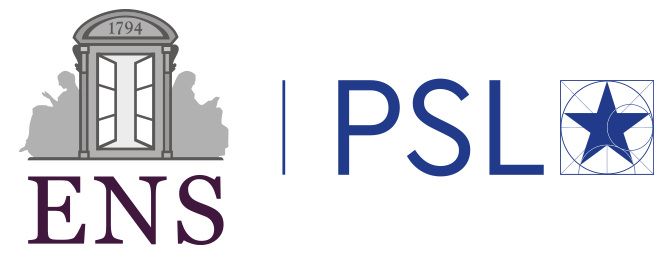  Mail : creation.fournisseur@ens.psl.euDemandé le :  Mail : creation.fournisseur@ens.psl.euDemandé le : demande de création ou modification d’un Agentdemande de création ou modification d’un Agentdemande de création ou modification d’un Agent Création   ou    ModificationModification portant sur : Nom de l’agent  Adresse(s) de l’agent  RIB Avec suppression de l’ancien RIB Autres (Préciser) : Agent bloqué, numéro :  Agent devant bénéficier d’un paiement sur bon de commande. Création   ou    ModificationModification portant sur : Nom de l’agent  Adresse(s) de l’agent  RIB Avec suppression de l’ancien RIB Autres (Préciser) : Agent bloqué, numéro :  Agent devant bénéficier d’un paiement sur bon de commande.GESTIONNAIRE SIFAC : Nom et prénom : Téléphone : Mail* : Informations personnellesInformations personnellesInformations personnellesCivilité : Nom(s)* :  Prénom(s) Nom de jeune fille :Date de naissance* : Ville de naissance : Pays de naissance :  Agent employé ENS  Agent invitéType de missionnaire : Statut salarié(e) : Civilité : Nom(s)* :  Prénom(s) Nom de jeune fille :Date de naissance* : Ville de naissance : Pays de naissance :  Agent employé ENS  Agent invitéType de missionnaire : Statut salarié(e) : Civilité : Nom(s)* :  Prénom(s) Nom de jeune fille :Date de naissance* : Ville de naissance : Pays de naissance :  Agent employé ENS  Agent invitéType de missionnaire : Statut salarié(e) : Résidence Administrative*Etablissement : N° de la voie :   Nom de la voie : Code postal : Ville : Pays : Résidence Administrative*Etablissement : N° de la voie :   Nom de la voie : Code postal : Ville : Pays : Résidence Administrative*Etablissement : N° de la voie :   Nom de la voie : Code postal : Ville : Pays : Ordre de paiement vers l'étrangerBénéficiaire (titulaire du compte) : Adresse : Ville : Pays : Information Banque *NOM DE LA BANQUE / Bank name : ADRESSE / Mailing Address : VILLE / City : PAYS / Country : SWIFT : CODE BANCAIRE / Bank Code / Routing Code : IBAN : N° DE COMPTE BANCAIRE / Account Number : ABA : 